UPCOMIG TOURNAMENTS 2019MARCH 9,2019 INDIAN LANES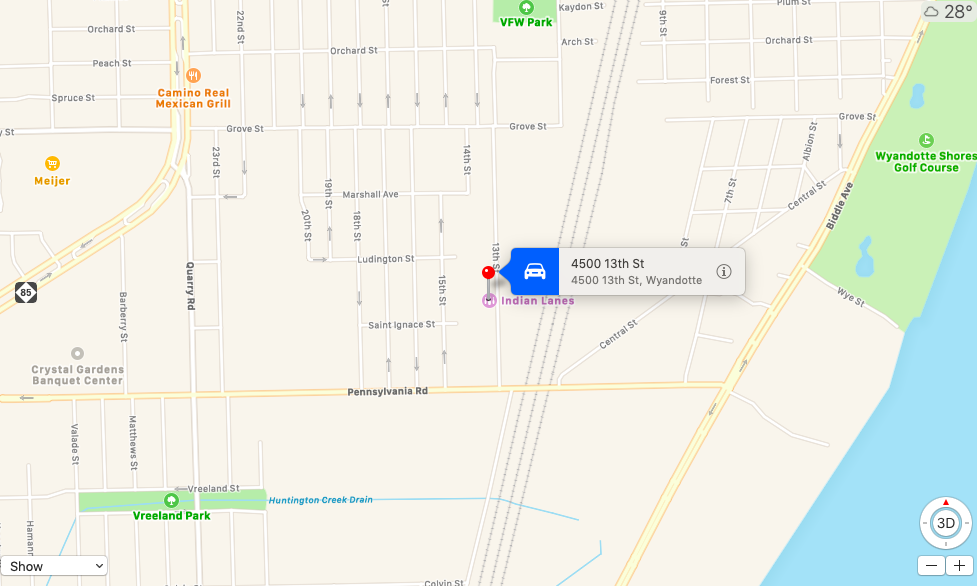 APRIL 13, 2019 REGAL LANES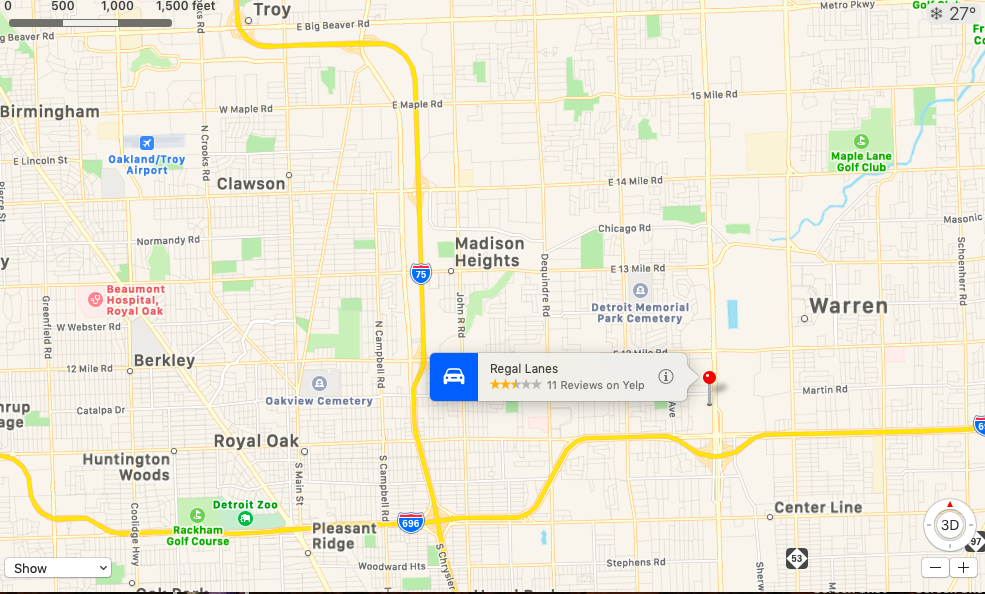 MAY 11. 2019 IMPERIAL LANES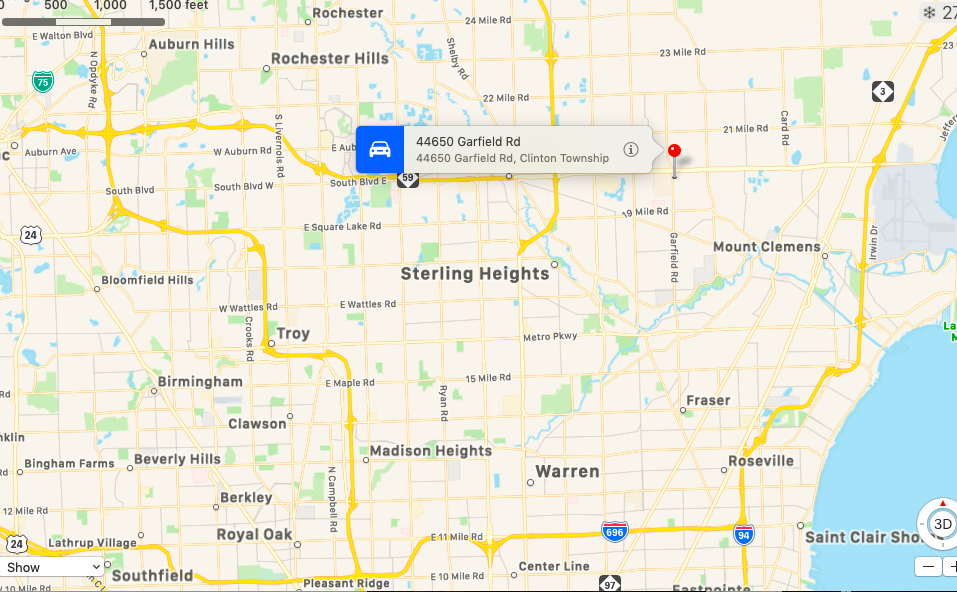 JUNE  8, 2019 UNIVERSAL LANESJULY 13, 2019 WOODLAND LANES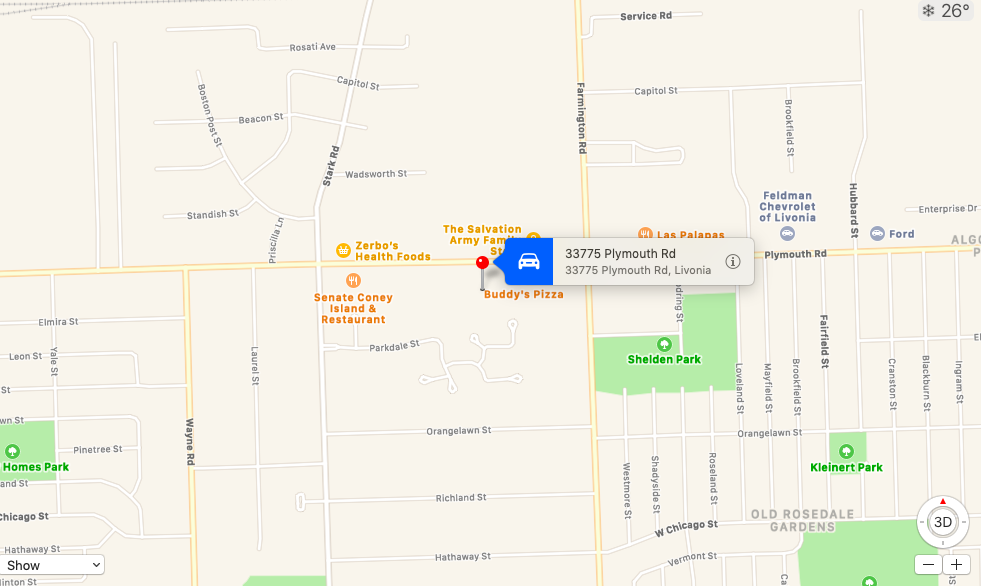 AUGUST 10, 2019 5 STAR LANES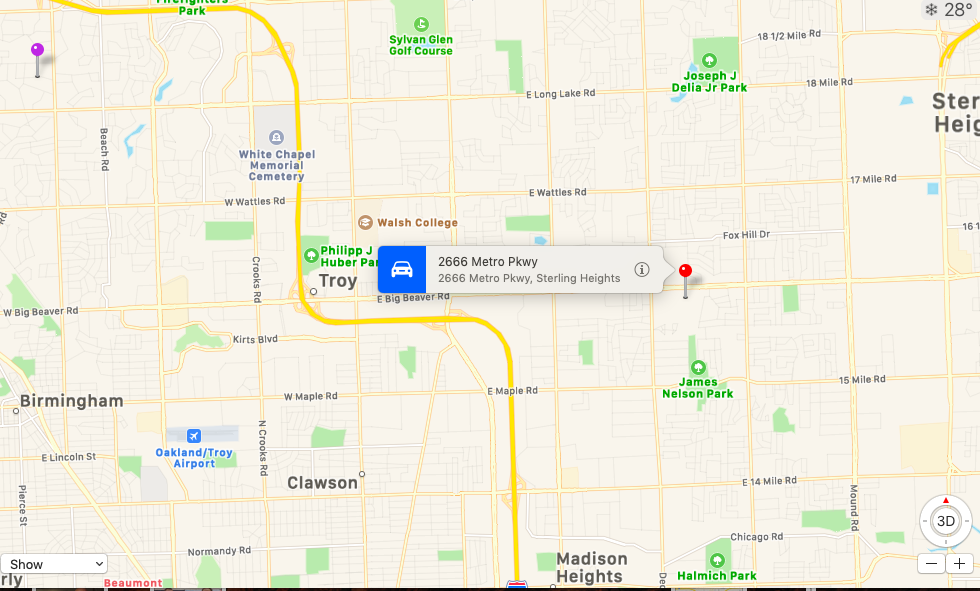 SEPTEMBER 14, 2019 OAK LANES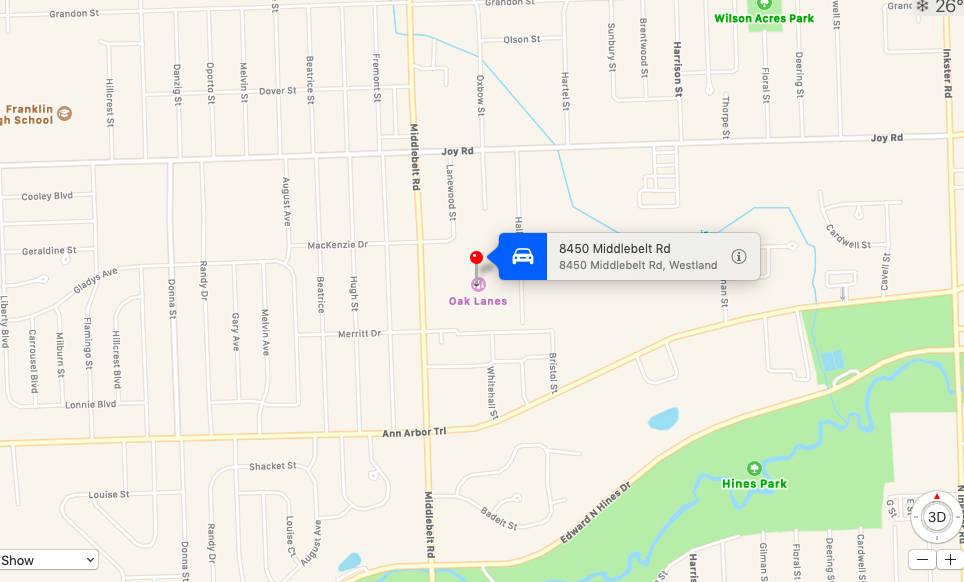 OCTOBER 13, 2019 STERLING LANES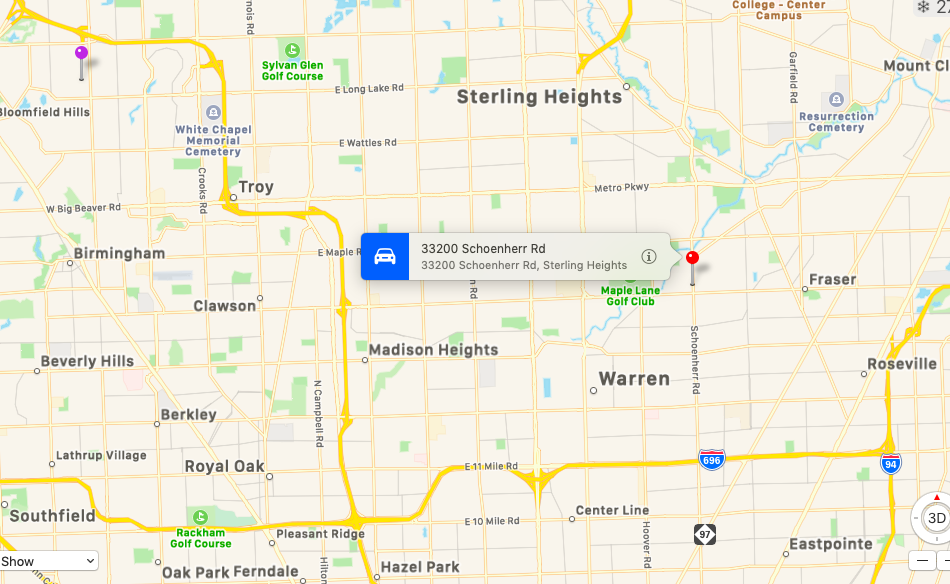 NOVEMBER 9, 2019 ASTRO LANES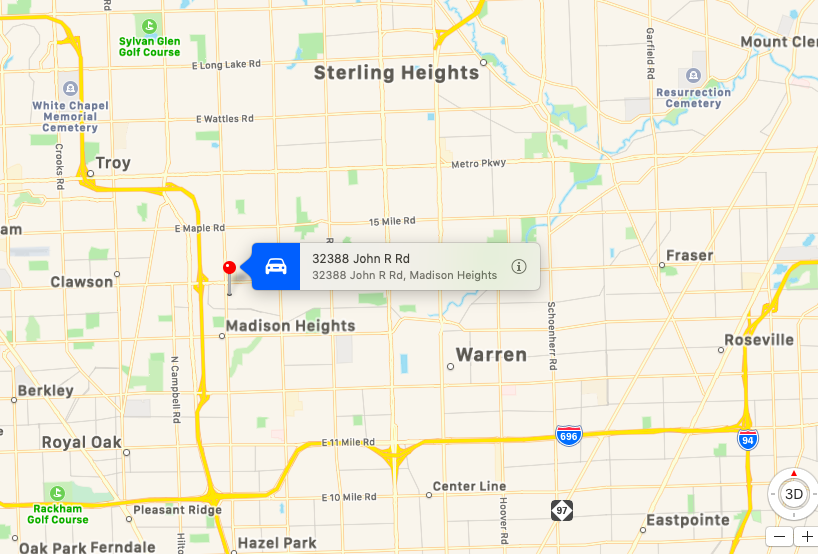 DECEMBER 14, 2019 AMF ROSE BOWL LANES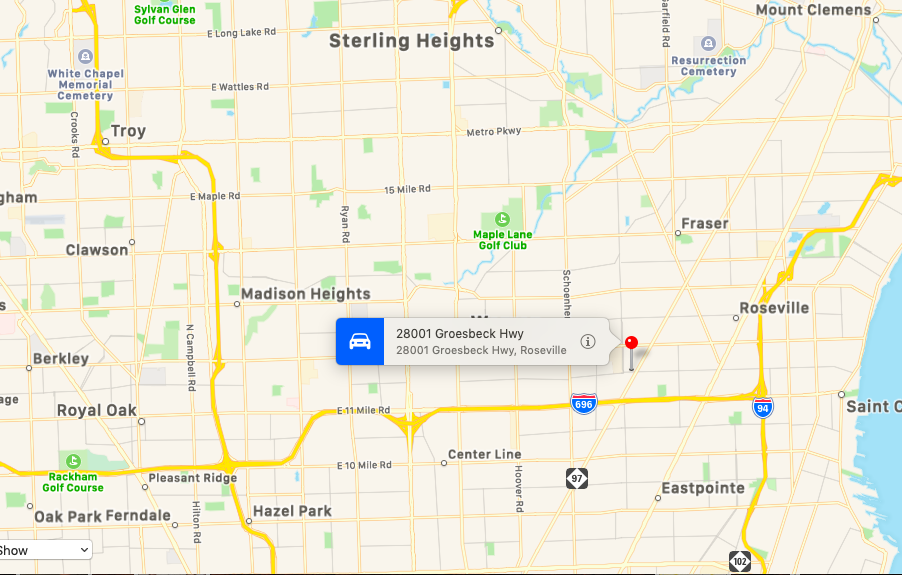 